AGENDADeferred Compensation BoardInvestment CommitteeState of Wisconsin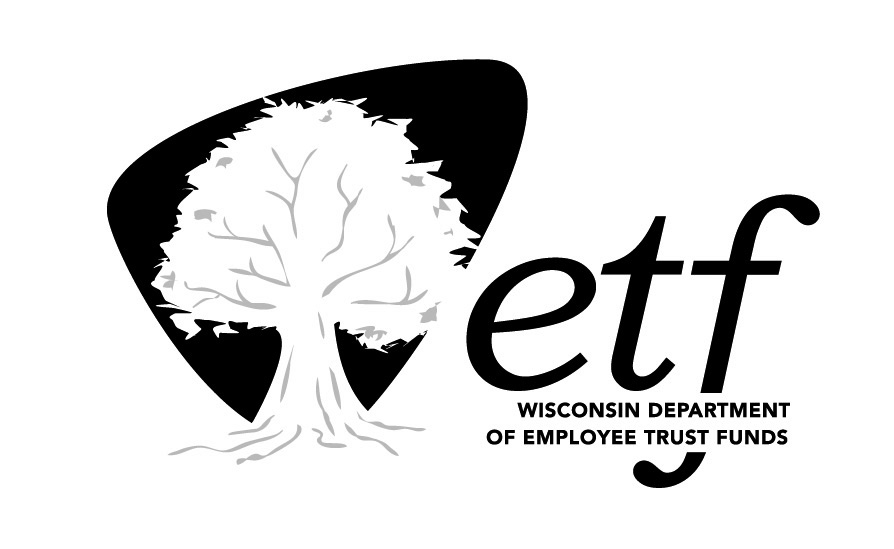 Thursday, March 21, 20131:00 p.m. – 2:00 p.m.  Department of Employees Trust FundsConference Room 140801 West Badger Road, Madison, WI  53713Times shown are estimates only.Please note items may be taken in order other than listed.1:00 p.m. Call to Order1:05 p.m.December 31, 2012 Investment Performance ReviewDecember 31, 2012 Investment Performance Review1:35 p.m.LIBOR Rate Setting Investigation UpdateReuters Article 3.5.2013Bloomberg Article 3.5.2013Research Division Federal Reserve Bank of St. LouisLIBOR Rate Setting Investigation UpdateReuters Article 3.5.2013Bloomberg Article 3.5.2013Research Division Federal Reserve Bank of St. Louis1:45 p.m.Fidelity Lawsuit re: floatPension Investment Article 3.8.13B.  Fidelity Investment Institutional Services Company, Inc. Official Statement1:50 p.m.Miscellaneous1:55 p.m.Future Items for Discussion2:00 p.m.Adjournment